ANALIZO								REVISO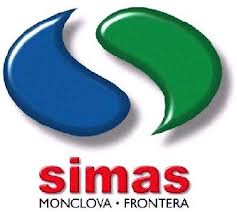 Sección: Calidad Del Agua de DistribuciónTítulo: Reporte de Análisis Fisicoquímico del AguaF1-CA-00Emisión: 2015-10-01Sección: Calidad Del Agua de DistribuciónTítulo: Reporte de Análisis Fisicoquímico del AguaF1-CA-00SOLICITADO PORFUENTELOCALIDADMUNICIPIOSANEAMIENTOPOZO MATILDE BARRERAORIENTEMONCLOVAFECHA DE MUESTREOFECHA RECEPCIÓNFECHA ANÁLISIS14 DE MAYO 201814 DE MAYO 201815 DE MAYO 2018PARAMETROUNIDADRESULTADONOM-127-SSA1-1994PHMv7.356.5 – 8.5TEMPERATURA25.0N. D.CONDUCTIVIDADMmohs/cm2032N. D.TURBIDEZNTU2.05.0 MAXIMOCLORUROSmg / lt.130250 MAXIMODUREZA TOTALmg / lt.1120500 MAXIMOMANGANESOmg / lt.0.100.15 MAXIMOFIERROmg / lt.0.050.30 MAXIMONITRITOS (N-NO2)mg / lt.0.0050.05 MAXIMONITRATOS (N-NO3)mg / lt.1.7010.0 MAXIMOSULFATOSmg / lt.800400 MAXIMOCROMO ( Cr 6+ )mg / lt.0.000.05 MAXIMOCOBREmg / lt.0.252.00 MAXIMONITRÓGENO NH3mg / lt.0.280.50 MAXIMOZINCmg / lt.0.055.00 MAXIMOFLUORmg / lt.1.451.50 MAXIMO